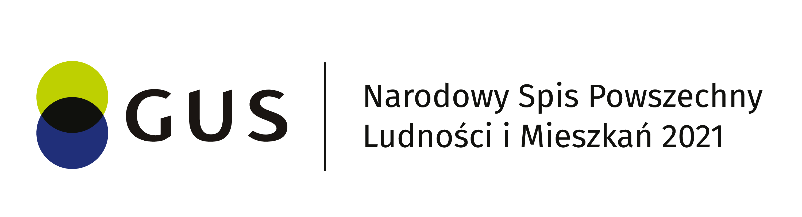 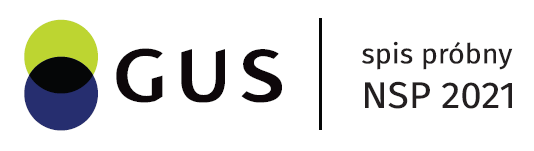 NARODOWY SPIS POWSZECHNY LUDNOŚCI I MIESZKAŃ NSP 2021  #LiczySięKażdyW dniu 1 kwietnia 2021 r., według stanu na dzień 31 marca 2021 r., w całej Polsce rozpocznie się Narodowy Spis Powszechny Ludności i Mieszkań NSP 2021. Powszechny spis ludności i mieszkań odbywa się co 10 lat i jest jedynym badaniem, które pozwala na pozyskanie szczegółowych informacji o liczbie ludności, jej terytorialnym rozmieszczeniu, strukturze demograficzno-społecznej i zawodowej, a także o ilościowym i jakościowym stanie zasobów mieszkaniowych i budynkowych. Dane zebrane w ramach prac spisowych są wykorzystywane do opracowań, zestawień i analiz statystycznych, do tworzenia i aktualizacji przez Prezesa Głównego Urzędu Statystycznego operatu do badań statystycznych.Udział w spisie ludności i mieszkań jest obowiązkowy. Pytania dotyczyć będą m. in. charakterystyki demograficznej i aktywności ekonomicznej osób, poziomu wykształcenia oraz stanu i charakterystyki zasobów mieszkaniowych. Dokładny zakres informacji zbieranych w NSP 2021 dostępny jest w załączniku nr 1 do ustawy z dnia 9 sierpnia 2019 r. o narodowym spisie powszechnym ludności i mieszkań w 2021 r. (Dz.U. poz. 1775 z późn. zm.).Obowiązkiem spisowym objęte zostaną:osoby fizyczne stale zamieszkałe i czasowo przebywające w mieszkaniach, budynkach i innych zamieszkanych pomieszczeniach niebędących mieszkaniami, osoby fizyczne niemające miejsca zamieszkania;mieszkania, budynki, obiekty zbiorowego zakwaterowania i inne zamieszkane pomieszczenia niebędące mieszkaniami.Metody przekazywania danych:samodzielnie za pośrednictwem aplikacji internetowej na stronie internetowej GUS;w wywiadzie telefonicznym przeprowadzanym przez rachmistrza spisowego;w wywiadzie bezpośrednim przeprowadzanym przez rachmistrza spisowego, jeśli pozwoli na to sytuacja epidemiczna.Tożsamość rachmistrza spisowego będzie można zweryfikować kontaktując się z Wojewódzkim Biurem Spisowym w Urzędzie Statystycznym w Krakowie lub właściwym Gminnym Biurem Spisowym.Ponadto, aby zapobiec sytuacji, w której zobowiązany do spisu mieszkaniec Polski nie będzie miał możliwości spisania się samodzielnie, ustawa o NSP 2021 zobowiązuje następujące podmioty do udostępnienia odpowiedniego pomieszczenia i sprzętu do realizacji samospisu:urzędy statystyczne i pozostałe jednostki statystyki publicznej,urzędy wojewódzkie,urzędy obsługujące wójtów, burmistrzów, prezydentów miast oraz gminne jednostki organizacyjne.Lista miejsc, gdzie będzie można dokonać samospisu, zostanie opublikowana na stronie internetowej Głównego Urzędu Statystycznego.Wszystkie przekazywane w czasie spisu dane zostaną objęte tajemnicą statystyczną – będą należycie i starannie zabezpieczone oraz nie zostaną nikomu ujawnione. Stosowane przez statystykę publiczną narzędzia oraz procedury w zakresie bezpieczeństwa danych zapewniają całkowitą ochronę gromadzonych informacji. Statystyka publiczna prezentuje jedynie dane wynikowe, których nie można powiązać z konkretnymi osobami. Prosimy wszystkich o zaangażowanie i zachęcamy do włączenia się w upowszechnianie informacji o spisie. Liczymy się dla Polski!Więcej informacji o NSP 2021 można uzyskać na stronie internetowej spis.gov.pl, a od 15 marca br. dzwoniąc na infolinię spisową pod numer 22 279 99 99.W przypadku dodatkowych pytań związanych z realizacją NSP 2021 w województwie małopolskim można kontaktować się z Wojewódzkim Biurem Spisowym w Urzędzie Statystycznym w Krakowie – tel.: +48 12 42 04 050, e-mail: WBS_Krakow@stat.gov.pl.